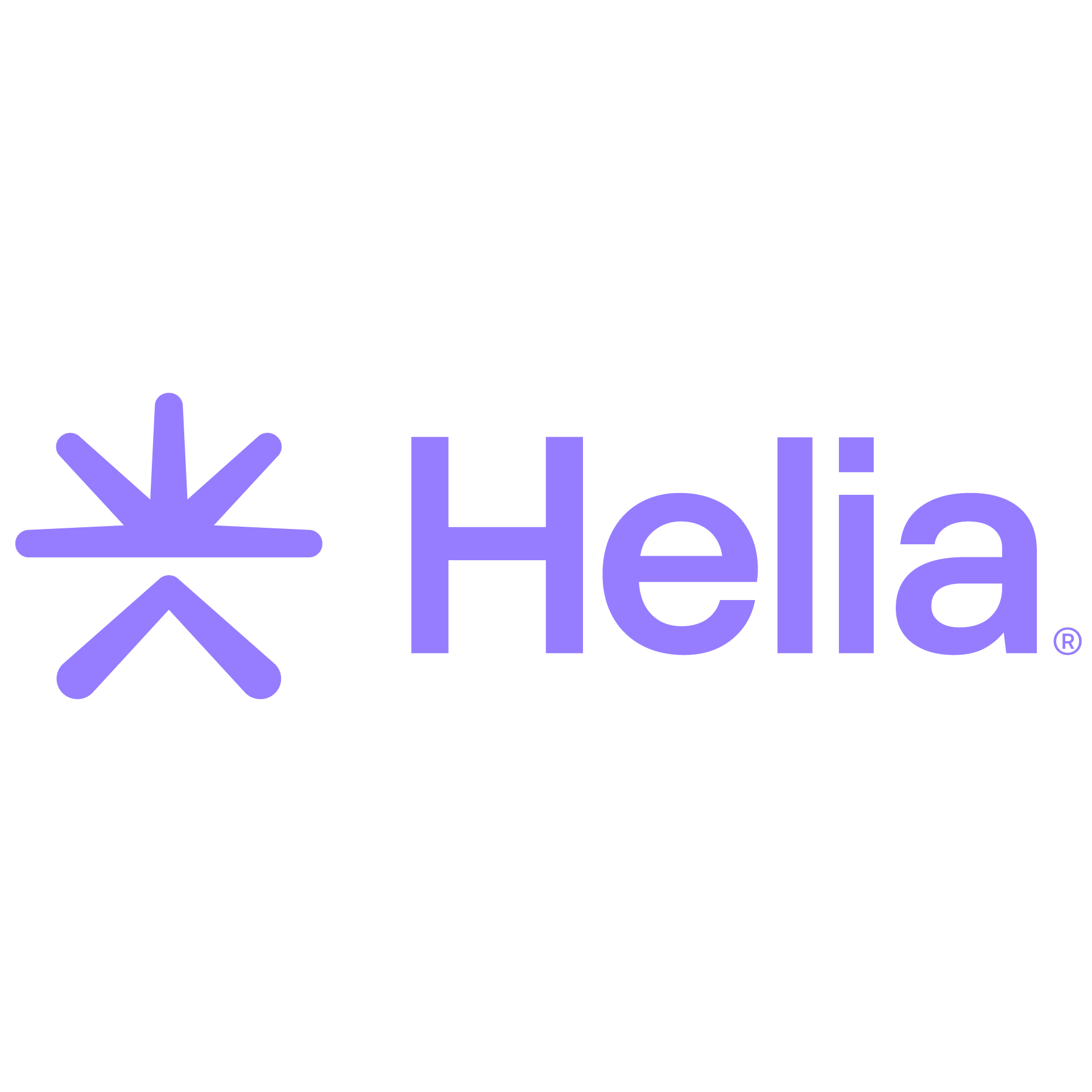 Lenders mortgage insurance Individual cancellation requestPlease note that all fields are required. Cancellation policies can be found in your rate card.Partial refunds (if applicable) will be paid to the nominated account as supplied by your institution.For enquiries, please contact the cancellations team:Email: cancellationsau@helia.com.auLender name:Lender reference number:Lender contact name:Lender contact number:LMI reference number:Date loan repaid:Full name of borrowers:Security address:Authorised representative:Date: